Grupa Jabłuszka   29.04.2020rTematyka kompleksowa: POLSKA TO MÓJ DOMZajęcia z zakresu MOWY                                                     Kochane dzieci , w tym tygodniu wiele dowiedzieliście się o naszym kraju m.in. jak się nazywa, jakie są nasze narodowe symbole, jakie są najważniejsze miasta w Polsce. Wysłuchaliście wiele legend o naszej ojczyźnie. Dzisiaj zapraszam was do  wysłuchania opowiadania Agnieszki Filipkowskiej „Biało-czerwone motylki”.  Z tego opowiadania dowiecie się co oznacza słowo patriotyzm . Biało-czerwone motylkiAgnieszka FilipkowskaKiedy za oknem pełnią kolorów zaczęła rozkwitać wiosna, w grupie Motylków zrobiło się biało–czerwono. Wykonane przez przedszkolaki małe dwukolorowe flagi ozdobiły półkę w kąciku czytelniczym,a na korkowej tablicy zakwitły – niczym dorodne kwiaty – biało–czerwone kotyliony z kartonui bibuły. Zostały jeszcze do wycięcia proporczyki, które miały zawisnąć nad oknami. Dziecipracowały dzielnie nad ozdobieniem sali na majowe święto.–– Proszę pani, bo Antek się przezywa – krzyknął nagle Julek, wskazując na kolegę. – On mówi,że ja jestem patriota!Pani Marta odłożyła na chwilę papier i nożyczki, spojrzała na chłopców z uśmiechem i łagodnymgłosem zwróciła się do dzieci:–– Julku, poczułeś się urażony? – Chłopiec kiwnął głową. – Zupełnie niepotrzebnie, bo bycie patriotąto żaden wstyd, wręcz przeciwnie. A ty, Antku, wiesz, co oznacza słowo, którego użyłeś?–– Yyyy… no… chyba nie… – wybąkał zawstydzony Antek.–– Ja wiem! – krzyknęła Julka. – Moja babcia zawsze powtarza, że jej dziadek, czyli mój prapradziadekbył patriotą, bo walczył na wojnie. I dostał medal, prawdziwy! On już nie żyje, ale widziałamw albumie jego zdjęcia w mundurze.–– Możesz być dumna z takiego prapradziadka, Julciu – przyznała pani Marta. – Rzeczywiście,wygląda na to, że był patriotą, czyli kimś, kto kocha swój kraj, swoją ojczyznę, i dba o nią tak bardzo,że jest gotów zaryzykować dla niej życie, jeśli to konieczne.Julek, zajęty wprawdzie przyklejaniem białych i czerwonych trójkątów do długiej tasiemki, słuchałw skupieniu toczącej się rozmowy i nie bez żalu wywnioskował z niej, że wcale nie zasłużył narzucone przez Antka przezwisko.–– A jak ja nie chcę zostać żołnierzem, tylko lekarzem, to nie mogę być tym, no… patriotą, proszępani? – spytał, nie kryjąc rozczarowania.– Ależ oczywiście, że możesz – zapewniła pani Marta. – Patriota nie musi koniecznie walczyć nawojnie. Teraz, w czasach pokoju, możemy okazywać swój szacunek dla ojczyzny w inny sposób. Naprzykład lekarz, wykonując swój zawód, służy krajowi, bo dba o zdrowie jego obywateli.–– To tak jak moja mama! Ona leczy ludziom oczy – pochwaliła się Marysia.–– Rzeczywiście, lekarz to ważny zawód. Ale to, co powiedziałam, dotyczy tak naprawdę każdego,kto dobrze wykonuje swoją pracę. Może to być policjant, nauczyciel, artysta czy kasjer w sklepie. Nawetwy, będąc jeszcze dziećmi, możecie zachowywać się patriotycznie. Można powiedzieć, że Polskajest naszym wspólnym domem, a Polacy – rodziną, a jak można dbać o dom i rodzinę? – spytaławychowawczyni.–– Na przykład można sprzątać po sobie i nie bałaganić – zaproponowała nieśmiało Tereska.–– Masz rację, Teresko – przyznała pani. – To bardzo ważne, żeby dbać o środowisko, nie zaśmiecaćgo i troszczyć się o nasze wspólne otoczenie.–– I jeszcze można się starać nie psuć różnych rzeczy – dodał Antek.–– Tak, Antku, trzeba korzystać z tego co wspólne w taki sposób, żeby tego nie niszczyć. Place zabaw,parki, autobusy i tramwaje, a także przedszkole, w którym teraz jesteśmy, należą do nas wszystkich.Dlatego kiedy ktoś je niszczy, wszyscy tracimy.–– Proszę pani, a ja dostałam od babci taką książkę o Polsce z białym orłem na okładce – wtrąciłanagle Julia. – I tata mi ją czyta. Tam jest na przykład napisane, że najdłuższa rzeka Polski to Wisła.I że stolicą jest Warszawa, i jeszcze było coś o Krakowie… i dużo innych informacji, ale jeszcze niewszystko pamiętam. I tata mówi, że tam są rzeczy, które każdy Polak powinien wiedzieć.–– Twój tata ma rację, warto poznawać własny kraj oraz jego historię i kulturę – przyznała nauczycielka.– To coś, co każdy z was już teraz może zacząć robić. Zresztą częściowo robimy to razem tu, w przedszkolu. I spójrzcie, co nam się udało stworzyć.Wycięte przez dzieci proporczyki zostały przyklejone do mocnej złotej tasiemki i tworzyły pięknybiało–czerwony łańcuch. Nadszedł czas, by ozdobić nim ramy okienne. Pan Marek, przedszkolnykonserwator, przyniósł drabinę i pomógł w zamocowaniu dekoracji.–– No, no! Nieźleście się napracowali, mali patrioci! – rzekł z uznaniem, patrząc z góry na pięknieprzystrojoną salę.–– Widzicie, wywieszanie flagi w święta narodowe to dla innych znak, że ojczyzna jest dla wasważna – skomentowała pani Marta. – W ten sposób też można pokazać swój patriotyzm.Pod koniec dnia dzieci mogły zabrać zrobione przez siebie chorągiewki do domów. Julek włożyłswoją do kubeczka i postawił ją na parapecie w dużym pokoju. W czasie zabawy co jakiś czas zerkałna nią z dumą. A kiedy tata wrócił z pracy, chłopiec natychmiast pobiegł oznajmić mu z pewną siebieminą:–– Wiesz, tato, jeśli chcesz, możesz zostać patriotą, tak jak ja. To naprawdę nic trudnego.Porozmawiajcie teraz proszę z rodzicami o polskich patriotach czyli o sławnych polakach, którzy rozsławili nasz kraj na cały świat. Zastanówcie się także jakie rośliny rosną w naszym kraju, w naszym klimacie i są naszym znakiem rozpoznawczym w świecie  oraz czy są produkty i potrawy , które są wizytówką naszego kraju i cudzoziemcom będą się kojarzyć wyłącznie z Polską . Jedną z roślin, które rosną w polskich lasach są  JAGODY. Powtórzcie ten wyraz i wysłuchajcie jaka jest głoska na początku tego wyrazu. Dziś poznamy nową literę . Będzie to litera J, j.  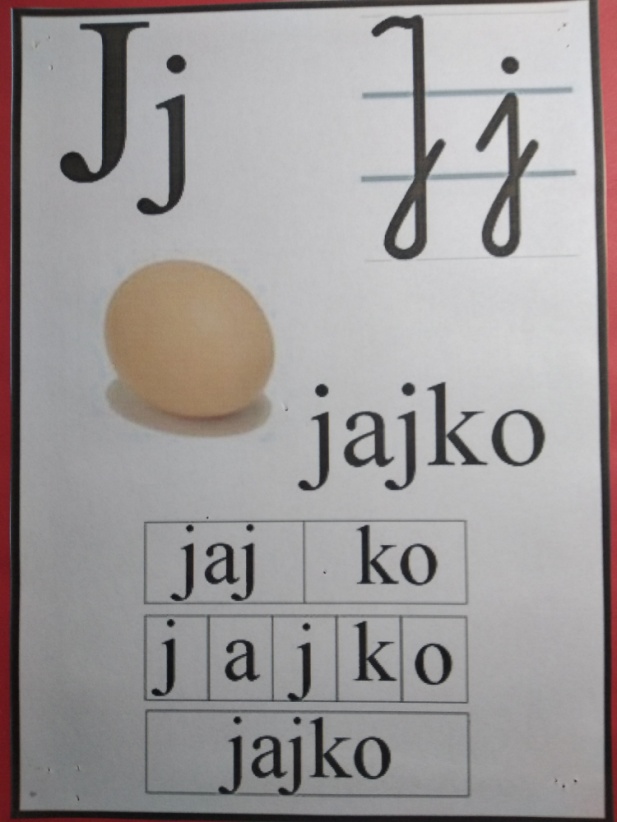 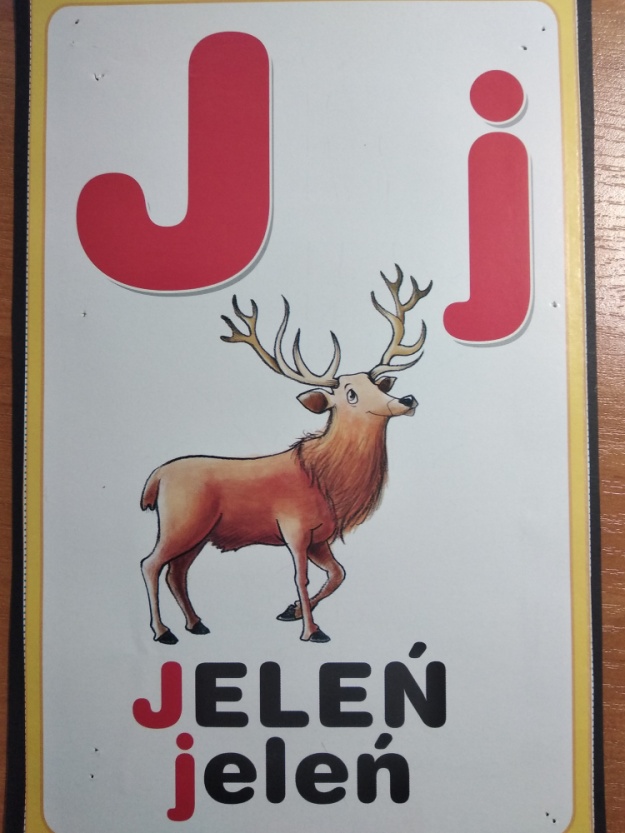 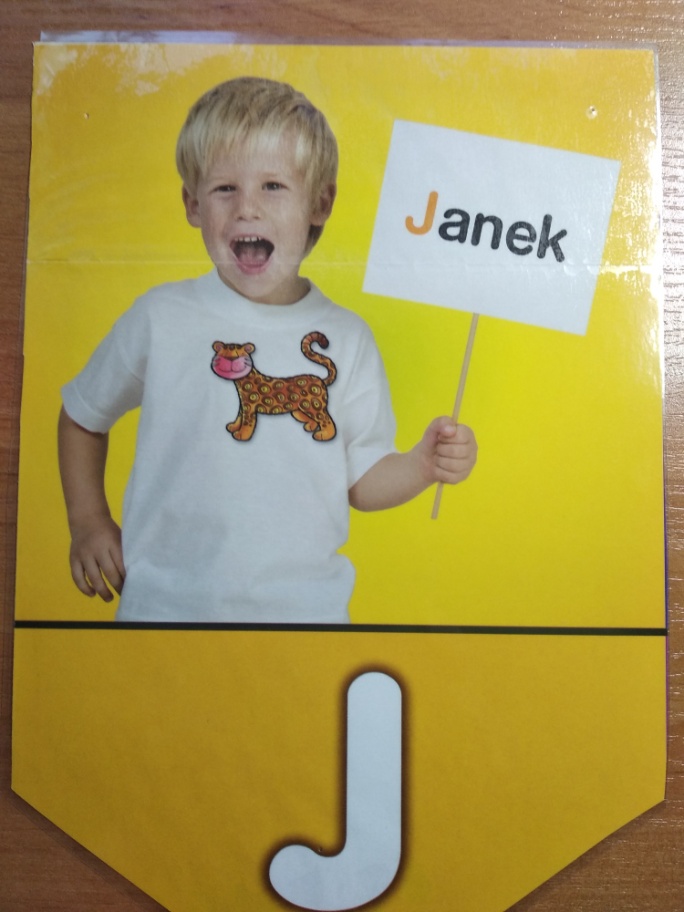 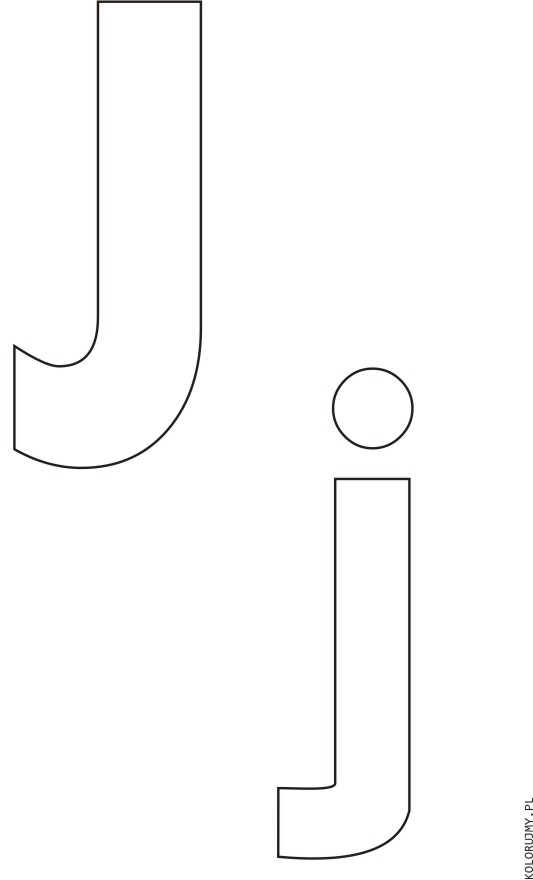 Mam propozycję aby szablon litery „J” ozdobić  kolorami naszej flagi czyli kolorem białym i czerwonym. Możecie tą literkę pokolorować, pomalować farbkami albo wykleić kolorowym papierem.Pobawcie się proszę w zabawę „Ukryte litery”. Zabawa ta pomoże wam utrwalić poznane dotąd litery. 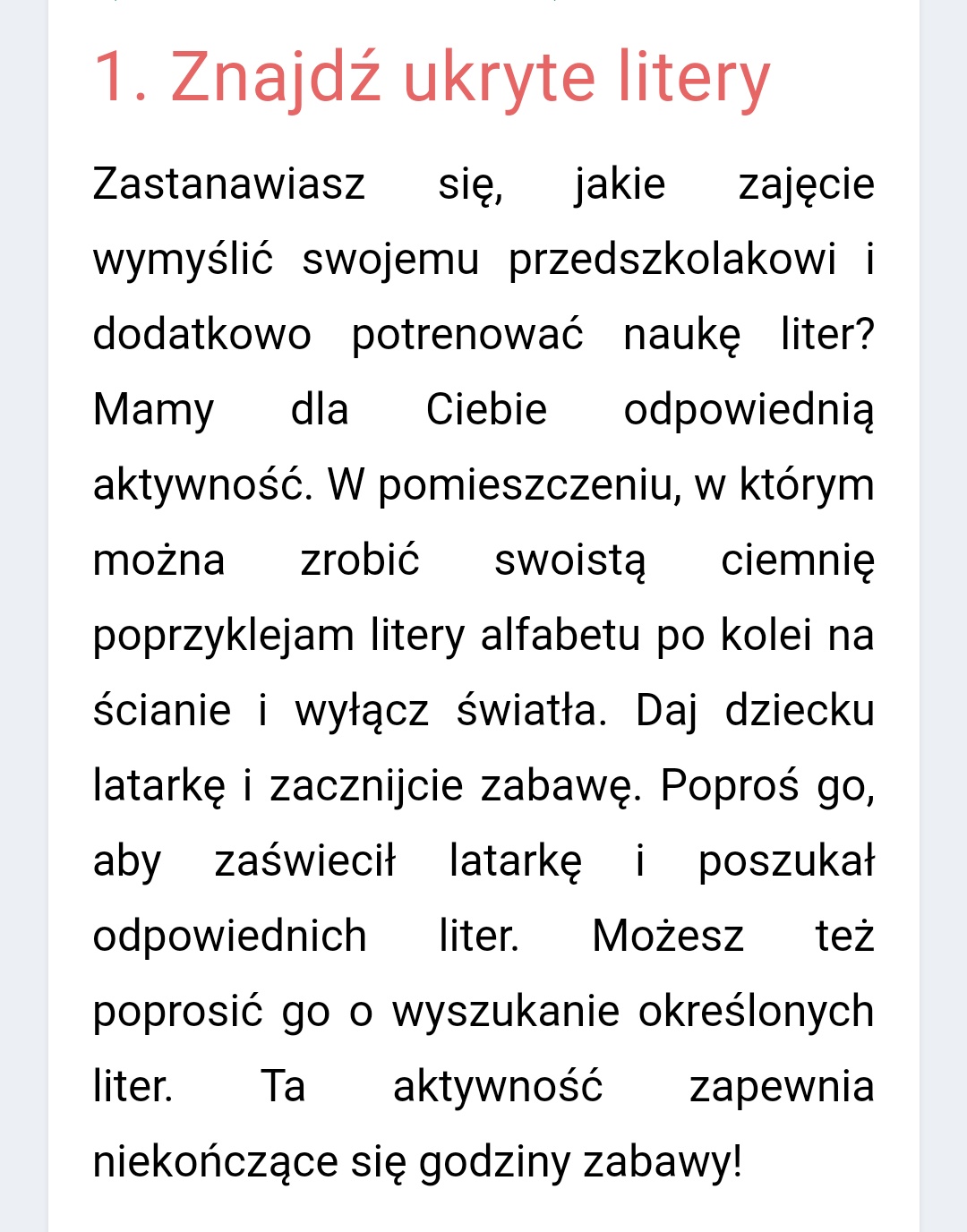 Zajęcia umuzykalniającePosłuchajcie i nauczcie się słów piosenki „Jestem Polakiem”https://m.youtube.com/watch?v=plug6OIrxRM